Zápis číslo 7/2018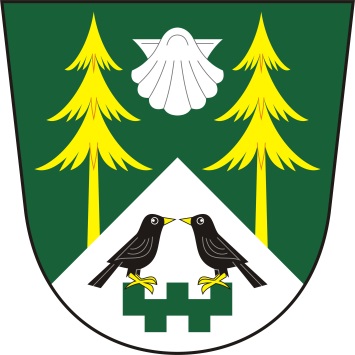 ze zasedání zastupitelstva obce MezilesíObec MezilesíMezilesí 14395 01 PacovProhlášení o řádném svolání ZO Mezilesí:Starostka Jana Holadová prohlásila, že zasedání bylo řádně svoláno z hlediska potřeby řešení následujících bodů jednání dle navrhovaného programu.Prohlášení o usnášení schopnosti:Starostka shledala, že zastupitelstvo je usnášení schopné.Seznámení s návrhem programu:Starostka seznámila obecní zastupitelstvo s návrhem programu, vyzvala k připomínkám a doplnění programu. Program byl jednohlasně schválen všemi přítomnými členy zastupitelstva takto:Návrh programuNavýšení ceny vodnéhoVolby do zastupitelstva obcí 2018Jednání dle schváleného programu zasedáníad. 1. Navýšení ceny vodného           Starostka obce Mezilesí předložila zastupitelstvu návrh na zvýšení ceny vodného ze současných 10,- Kč / 1m3 na nových 15,- Kč / 1m3 . Usnesení č. 31/18 -zastupitelstvo obce Mezilesí schválilo navýšení ceny vodného na 15,- Kč / 1m3ad. 2.Volby do zastupitelstva obcí 2018           Starostka obce Mezilesí seznámila zastupitelstvo s průběhem nadcházejících voleb do zastupitelstva obce 2018. -zastupitelstvo obce Mezilesí bere na vědomí nadcházející volby do zastupitelstva obcí 2018Zapsal:	Denisa HoladováOvěřovatelé zápisu:		Václav Adamovský                                               Ivana Slámová Zápis schválila:		Jana HoladováVyvěšeno dne: 11. září  2018                       Sejmuto dne:Datum konání:7.9.2018Čas konání:18,00 hodin – 19,00 hodinPřítomni:Jana Holadová, Ivana Slámová, Ing. Pavel Lhotka, Stanislav Prokop, Jiří Koubík, Václav AdamovskýJana Holadová, Ivana Slámová, Ing. Pavel Lhotka, Stanislav Prokop, Jiří Koubík, Václav AdamovskýOmluveni:Květa VaněčkováKvěta VaněčkováHosté:Denisa HoladováDenisa HoladováOvěřovatelé zápisu:Ověřovatelé zápisu:Ivana Slámová, Václav AdamovskýVýsledek hlasováníPro: 6Proti: 0Zdržel se: 0Výsledek hlasováníPro: 6Proti: 0Zdržel se: 0Výsledek hlasováníPro: 6Proti: 0Zdržel se: 0